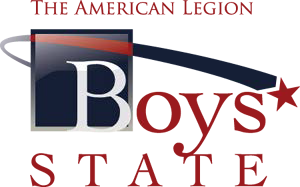 Your next step is to complete the application on the website —www.texasboysstate.comYou are required to review all of the information on the entire site for parents and boys.On the application, here are several fill-ins for you —Your doctor’s permission with name and phone number. A physical is not required.Your parents’ permission with signature.Parents’ names and your email address and phone numbers.Return the paper copy of your application to your Counselor and mail a check for $330.00 to: Post 164, PO Box 1171, Katy, TX 77492.Make Checks payable to:American Legion Post #164Memo:Boys State / Boys NameThere is a deadline you need to meet. Boys State fills up fast.Please be prompt turning in your application and mailing the check. If you want to be considered for a scholarship, please contact Harry Woodstrom at BoysState@LegionPost164KatyTX.org. The last day for application pickup is May 1st, 2023.American Legion • 22nd District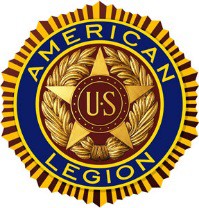 2023 Boys State Transportation Charter Bus Waiver FormThis Form must be signed by Parent and returned to:BoysState@LegionPost164KatyTX.orgHarry Woodstrom • Cell 281-615-3320We recommend all boys ride together to Austin.This is to certify that my son (printed name)		, who attends	High School (name),will be attending “Boys State” at the University of Texas on June 11 – June 16, 2023.Parents’ Cell Number	Boy’s Cell Number   	Transportation to Austin on June 11, 2023 • Pick-Up time to be announced via emailPlease check one below: 	 My son WILL be taking provided transportation to Austin on Sunday, June 11, 2023, on the Legion Chartered Bus. 	 My son WILL NOT be taking provided transportation to Austin on Sunday, June 11, 2023 onReturn Transportation from Austin to Houston on Friday. June 16, 2023.Please check one below: 	 My son WILL be taking provided return transportation from Austin to Houston on Friday, June 16, 2023, on the Legion Chartered Bus. 	 My son WILL NOT be taking return transportation from Austin to Houston on Friday, June 16, 2023, on the Legion Chartered Bus. Parents are responsible for boy’s pick-up and return to Houston.Signature of Parent/Guardian	Print Name	DatePlease return completed & signed form to Harry Woodstrom before April 16th, 2022 by email.American Legion District 22 2023 Boys StateAfter Interview Orientation Meeting (Including Parents)Each year we have an Orientation Meeting for parents and boys hosted by an American Legion Post.This is an important meeting, typically lasting 2.5 hours, when questions from parents and boys are answered. Personnel from Boys State, as well as past Boys State Graduates, will be there to answer all questions.If you haven’t returned your Bus Waiver, this is your last chance.  Have your parent fill in their part and complete yours.  Turn your form in at the entrance door at the Orientation.Bus DepartureIf for a good reason you missed the Orientation Meeting, bring your Bus Waiver — or it’s a long walk to Austin!!If you are a true leader, start forming your caucus with your peer group in the parking lot before boarding the bus!  Show your leadership! Katy Post selected you as a winner — go for it!The bus ride to Austin is important. That’s where the real leaders begin their strategy by beginning to form a circle for their caucus.  The coach ride will be comfortable.  However, if you want to take private transportation, that’s OK. Your responsibility will be to let us know if you are not taking the bus. The same goes for coming home on June 16.Clothing recommended for the bus trip is casual. It’s important to check the website for clothing required in Austin.  Musical instruments and cell phones are OK.After you become a Graduate, you are required to attend one evening Post meeting, either on Tuesday, July 18, 2023, or Tuesday, August 15, 2023. You will have a brief opportunity to let the post members know what you learned. Light refreshments will be served. Parents are invited.Boys now go to website and fill-in and complete the application.www.texasboysstate.comName of Post:American Legion Post #164 • Katy, TX • District 22Representative:Harry Woodstrom • 281-615-3320  BoysState@LegionPost164KatyTx.orgAddress • City ZIP  	Son’s Cell  	Phone • Cell  	Son’s Email  	Email  	Email  	Date & TimeTo Be AnnouncedPlaceAmerican Legion Post 164 • 22125 Kingsland Blvd • Katy, TX 77450American Legion Post 521 • 2221 Preston Ave • Pasadena, TX 77503Date:Sunday, June 11, 2023Time:To Be Announced (Early Morning)Place:American Legion Post 164 • 22125 Kingsland Blvd, Katy TX 77450 • 281-615-3320 Check in at the Sign-in table before boarding the bus.